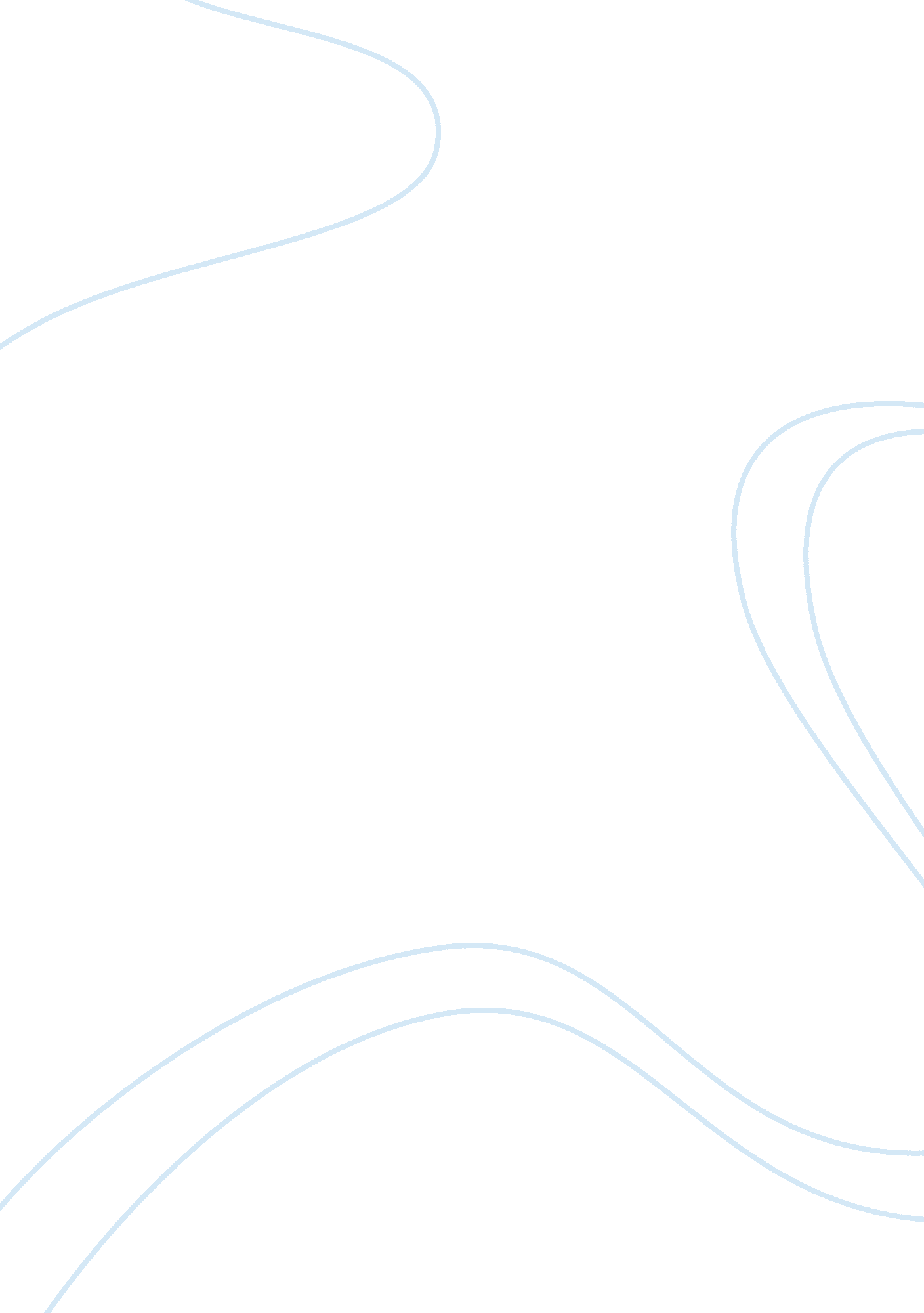 I concerning cerebral small vessels disease. it was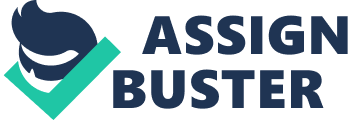 I am a motivated graduatedmaster of Neurology Department at Tashkent Medical Academy in Uzbekistan and Iam applying for the PhD scholarship at the Einstein Center for NeurosciencesBerlin that was recently advertised on the medical-neurosciences website. Mybefore experience, coupled with my education, make me an ideal candidate forthis position. I am particularly interestedin this program as it is a great opportunity not only to gain deep knowledge andimplement my ideas but also help to introduce new scientific research in mycountry. In my past position, it was myresponsibility to study the structure and function of the brain and nervoussystem and specialized in the brain’s anatomy , except my research from my master dissertation work about « Small vesselsdiseases and dementia», I deeply interested in neuroplasticity of the brain. Asmy curriculum vitae illustrate, I have pursued every available opportunity toteach and experience in this field of neurology.  But during the project, I investigated thepredictors and complication of the cerebral small vessels disease and how itimpacts to the quality life of the senior patients, also working in thelaboratory  I am also well versed with manydifferent types of microscopes, cell counters and other complex devices thatare utilized when working in a laboratory setting. This also allows me to applymy knowledge of both psychology and biology in order to analyze the structure, function and development of all nerves and neurotransmitters. I revealed the biochemicalchanges concerning cerebral small vessels disease. It was promoted to deeply interestin ability of cortical plasticity, which requires special technical approachesand confirmation; unfortunately, detection of these is not available in mycountry. It was pushed me to continue researching of these diseases in thedeveloped country with a great opportunity.  Working by patients, I comprehend that prevalenceof neurodegenerative diseases, especially Alzheimer’s disease, increase day byday in my country too. Research this kind of group disease is important, because of more and more patients suffer from it. I hope that with your helpunder PhD scholarship at the Einstein Center for Neurosciences Berlin I willenrich my knowledge and get big experience on this problem, which can be usefulin my further researches. My objective is to recognize more thin of theplasticity of the brain, in order to treat successfully and how it impacts tothe process of the disease.  This programwould assist me to create new ideas to the approach of diagnosis and treatmentand also develop and improve the skills which I have. The degree from one ofthe most prestigious, elitist and respected labs is my chance to enrich myknowledge and professionally outgrowth thereby contribute to the development ofthe medicine especially neurology in my native country and a whole world. With my strong academicbackground and relevant working experience not only during my master program inthe Tashkent Medical Academy but also I had practice and experience  with neuroplasticity in patients with CADASIL inthe Siena, Italy (Clinical Fellowship) under the guidance of Prof. AntonioFederico. During the clinical fellowship I worked in laboratory of theNeurometabolic Unit by considering some special clinical signs and correlatewith biochemical features that can be useful in neurology practice, alsooutpatient and inpatient patient’s track, Neurophysiology section (EMG, EEG)and Neuro-ophthalmology, genetics laboratories of the department and I realizedthe significance such kind of diseases to the life of the patients. During the fellowship, Istarted to interest deeply in structural changes of the brain and came acrossthe article “ Enhanced rapid onset cortical plasticity in CADASIL asa possible mechanism of preserved cognition” of the List J, Duning T, Meinzer M, Kürten J, Schirmacher A, Deppe M, Evers S, Young P, Flöel A. and “ High prevalence ofNMDA receptor IgA/IgM antibodies in different dementia types”, that it promotedme to study for more details about mechanisms of the neurodegenerative disease. This fellowship are motivated me and was the source of the new ideas, which Iam going to implement during my next research. PhD scholarship at the EinsteinCenter for Neurosciences Berlin with the International Graduate Program MedicalNeurosciences, the Center for Stroke Research Berlin and the Cluster ofExcellence NeuroCure, Berlin School of Mind and Brain labs -seems the perfect option to execution in rare diseases, because theselaboratories have several contiguous with research and have the ability to giveme opportunity for accomplishment and development in such kind of way ofneurology by studying from the best professor in Germany.   I also bring excellent communication skills which are vital whencollaborating with others on complicated studies. Many times this type ofcollaboration is vital to reaching the conclusions that are necessary incontrolled study. I am confident that I am qualifiedand able to perform well in this program. I also believe that I can make thesignificant contribution to this program. Thank you very much for considering my application. I look forward to yourpositive response. Sincerely,  Dr. Elvina Giyazitdinova 